Základní škola a Mateřská škola J.A.Komenského při příležitosti oslav                      DNE ZEMĚ pořádá projektový den pod názvem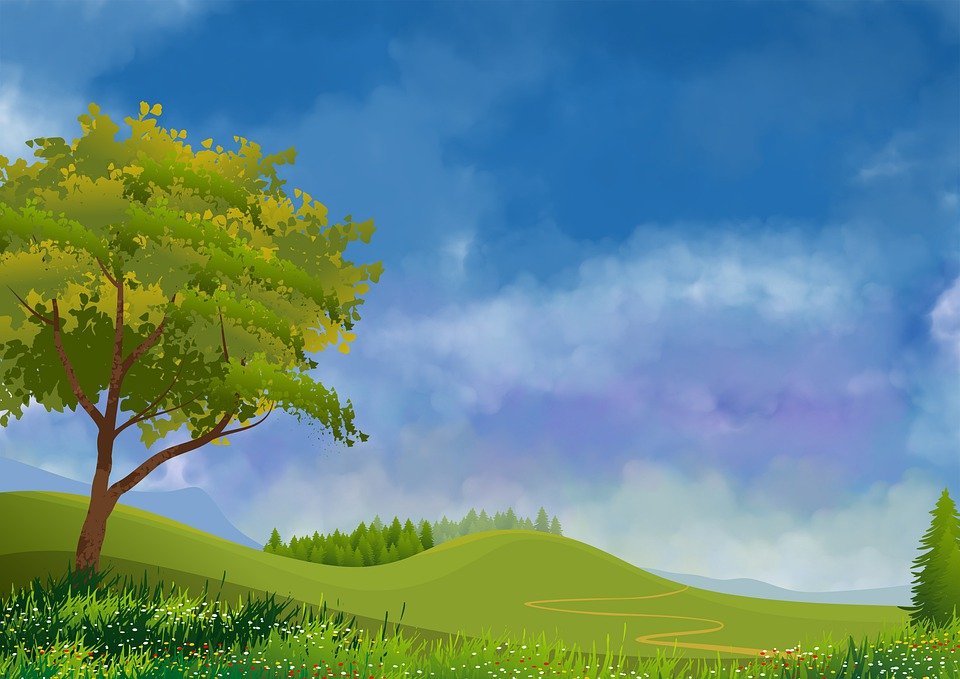             „ZA TAJEMSTVÍM PŘÍRODY“ve čtvrtek 21. dubna 2022 od 8.00 hodin 	celým projektovým dnem nás  provede                 pan Marek GONDAPodíváme se společně na to, co před námi  příroda skrývá V případě dobrého počasí podnikneme výlet za poznáním přímo do krajinyZjistíme, co se dá poznat v okolí KomněHry s přírodninami, tvoření z přírodnin                                                V případě nepříznivého počasí se uskuteční celý projektový den na půdě školy.